проект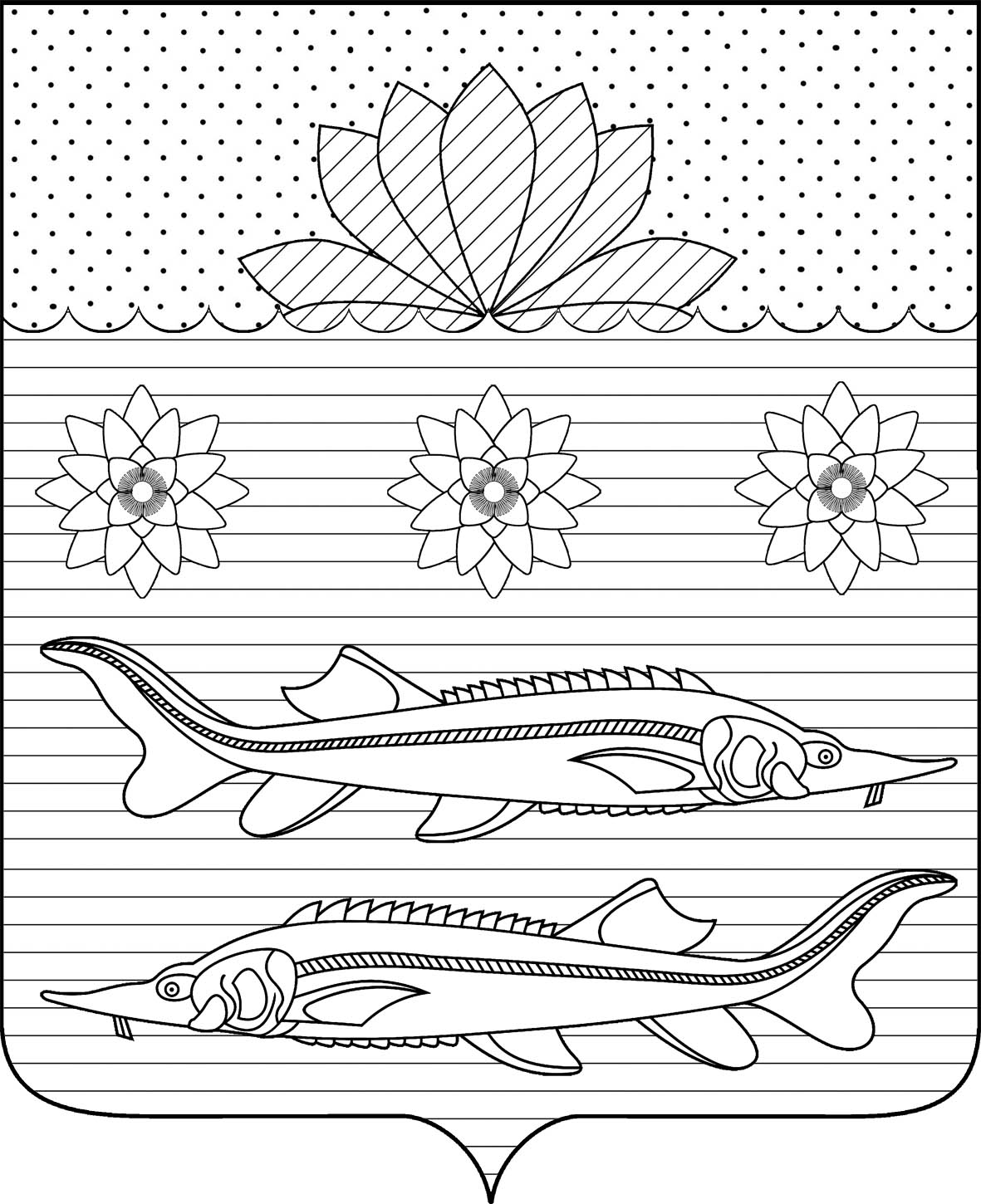 АДМИНИСТРАЦИЯ ГРИВЕНСКОГО СЕЛЬСКОГО ПОСЕЛЕНИЯ КАЛИНИНСКОГО РАЙОНАПОСТАНОВЛЕНИЕот _____________________                                                                      № ____станица Гривенская О порядке осуществления бюджетным учреждением и автономным учреждением полномочий органа местного самоуправления по исполнению публичных обязательств перед физическим лицом, подлежащих исполнению в денежной форме, и финансового обеспечения их осуществления В соответствии со статьей 9.2 Федерального закона от 12 января 1996 года N 7-ФЗ "О некоммерческих организациях", Федеральным законом от 8 мая 2010 года N 83-ФЗ "О внесении изменений в отдельные законодательные акты Российской Федерации в связи с совершенствованием правового положения государственных (муниципальных) учреждений", руководствуясь Уставом Гривенского сельского поселения Калининского района, п о с т а н о в л я ю:1. Утвердить  Порядок осуществления бюджетным учреждением и автономным учреждением полномочий органа местного самоуправления по исполнению публичных обязательств перед физическим лицом, подлежащих исполнению в денежной форме, и финансового обеспечения их осуществления, согласно приложению.2. Данное постановление применяется к бюджетным учреждениям и автономным учреждениям, в отношении которых принято решение о предоставлении субсидии из бюджета Гривенского сельского поселения Калининского района в соответствии с абзацем первым пункта 1 статьи 78.1 Бюджетного кодекса Российской Федерации.3. Контроль за исполнением настоящего  постановления оставляю за собой.          4. Постановление вступает в силу со дня его обнародования.Глава Гривенского сельского поселенияКалининского района                                                                              Л.Г.Фикс                                                                                                                                                                                              ПРИЛОЖЕНИЕУТВЕРЖДЕНпостановлением администрацииГривенского сельского поселенияКалининского районаот _______________ № ___Порядокосуществления бюджетным учреждением и автономным учреждением полномочий органа местного самоуправления по исполнению публичных обязательств перед физическим лицом, подлежащих исполнению в денежной форме, и финансового обеспечения их осуществления1. Настоящий Порядок определяет правила осуществления бюджетным учреждением и автономным учреждением (далее - учреждение) полномочий исполнительного органа Гривенского сельского поселения Калининского района, осуществляющего функции и полномочия по формированию и реализации государственной политики и нормативно-правовому регулированию в установленной сфере деятельности в отношении учреждений, которые находятся в ведении этого органа (далее - исполнительный орган), по исполнению публичных обязательств перед физическим лицом, подлежащих исполнению в денежной форме, и правила финансового обеспечения их осуществления.2. Публичными обязательствами в целях настоящего Порядка являются публичные обязательства Гривенского сельского поселения Калининского района перед физическим лицом, подлежащие исполнению учреждением от имени исполнительного органа в денежной форме в установленном соответствующим законом, иным нормативным правовым актом размере или имеющие установленный порядок его индексации и не подлежащие включению в нормативные затраты на оказание муниципальных услуг (далее - публичные обязательства).3. Исполнительный орган в отношении учреждений, которые находятся в ведении этого органа, предоставляет в вышестоящий финансовый орган для согласования информацию о планируемых объемах бюджетных ассигнований на исполнение публичных обязательств, полномочия, по исполнению которых будут осуществляться учреждениями (далее - информация). Информация предоставляется вместе с материалами, необходимыми для составления проекта бюджета на очередной финансовый год и на плановый период в соответствии с методикой планирования бюджетных ассигнований, установленной вышестоящим финансовым органом.В информации указываются:- правовое основание возникновения публичного обязательства;- вид выплаты в соответствии с публичным обязательством;- размер выплаты и порядок расчета в соответствии с нормативным правовым актом;- категория получателей.4. Вышестоящий финансовый орган согласовывает информацию или при наличии замечаний возвращает информацию с указанием причин, послуживших основанием для ее возврата.5. Исполнительный орган в течение месяца со дня утверждения ему в установленном порядке как главному распорядителю средств соответствующих бюджетных ассигнований на исполнение публичных обязательств принимает правовой акт об осуществлении учреждением полномочий исполнительного органа по исполнению публичных обязательств, информация об исполнении которых согласована с вышестоящим финансовым органом (далее - Распоряжение).6. В Распоряжении указываются:а) публичные обязательства, полномочия, по осуществлению которых передаются исполнительным органом учреждению;б) права и обязанности учреждения по исполнению переданных ему полномочий исполнительного органа;в) ответственность за осуществление учреждением переданных полномочий исполнительного органа;г) порядок проведения исполнительным органом контроля за осуществлением учреждением переданных полномочий исполнительного органа;д) реквизиты территориального органа Федерального казначейства, в котором будет обслуживаться лицевой счет, предназначенный для отражения операций по осуществлению учреждением переданных полномочий, открытый исполнительному органу как получателю бюджетных средств.7. Копия Распоряжения (выписка из Распоряжения) направляется исполнительным органом в учреждение в течение 2 рабочих дней со дня его подписания руководителем исполнительного органа (уполномоченным руководителем лицом).8. Учреждение в течение 5 рабочих дней со дня получения копии Распоряжения (выписки из Распоряжения) представляет в территориальный орган Федерального казначейства документы, необходимые для открытия лицевого счета, указанного в подпункте "д" пункта 6 настоящего Порядка, исполнительному органу как получателю бюджетных средств, в порядке, установленном Федеральным казначейством. Основанием для открытия указанного лицевого счета является копия Распоряжения (выписка из Распоряжения).9. Финансовое обеспечение осуществления учреждением полномочий исполнительного органа по исполнению публичных обязательств осуществляется в пределах бюджетных ассигнований, доведенных ему в установленном порядке как получателю бюджетных средств на указанные цели.10. Учреждение осуществляет оплату денежных обязательств по исполнению публичных обязательств от имени исполнительного органа в установленном порядке.11. Санкционирование кассовых выплат по исполнению публичных обязательств учреждением от имени исполнительного органа осуществляется в установленном порядке.12. Учреждение представляет исполнительному органу отчетность об исполнении публичных обязательств в порядке, установленном исполнительным органом с учетом требований, установленных для составления и представления годовой, квартальной и месячной отчетности об исполнении бюджетов бюджетной системы Российской Федерации получателями бюджетных средств.13. Информация об осуществлении учреждением полномочий исполнительного органа по исполнению публичных обязательств отражается в отчете о результатах деятельности бюджетного учреждения и об использовании закрепленного за ним муниципального имущества, представляемом учреждением в порядке и по формам, которые установлены исполнительным органом с учетом общих требований, определенных Министерством финансов Российской Федерации.Глава Гривенского сельского поселенияКалининского района                                                                               Л.Г.ФиксВ период проведения независимой экспертизы (семь рабочих дней) предложения и замечания по проекту НПА просим сообщить письменно на электронный адрес администрации Гривенского сельского поселения Калининского района:  adm_griv_2006@mail.ru